Заявка на подбор 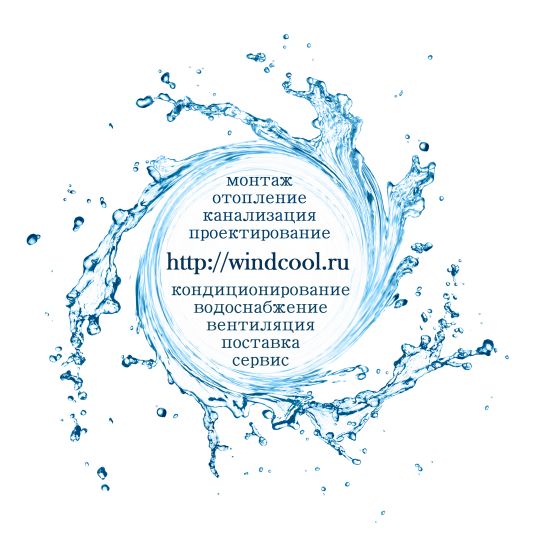 воздушно-тепловой завесы.Рады видеть Вас в числе наших клиентов!Получив от Вас техническое задание (максимально полные исходные данные), мы получим возможность быстро, качественно и профессионально подобрать необходимое оборудование.Адрес для отправки заявки: info@windcool.ru,     5006043@mail.ru,Отдел продаж ООО «СТГ»: +7(495) 502-90-91Сведения о Заказчике (частное лицо или юридическое, наименование юр. лица)Местонахождение (фактический адрес)Контактная информацияФИО:Контактная информацияТел:Контактная информацияe-mail:Длина завесы – ширина проёма Высота проёма(эффективная длина струи) Особенность проёма (окно, дверь наулицу, тамбур, складские ворота, ….) Особенности установки (горизонтально, вертикально, универсальная, встроена в потолок) Тепловая мощность (согласно проекту, пособственному усмотрению, …..) Источник нагрева (электричество, горячая вода, без нагрева)Требования к напряжению(220 В, 380 В, 220/380 В)Страна-изготовитель, желаемый брендЦеновая политика, бюджетКоличествоФорма оплаты (наличный/безналичныйрасчёт)Монтаж ( нужен \ не нужен )Дополнительные сведения, которые считаете важным сообщить